Publicado en Madrid el 12/07/2024 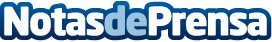 El supercentenario Engraciano cumple 109 años y se une a la prestigiosa ‘Guía para Vivir Sanos 120 años’ La española María Branyas a sus 117 años es la persona más longeva del mundo, pero detrás hay en España más de 20.000 centenarios dispuestos a alcanzar su edadDatos de contacto:Manuel de la PeñaCOMUNICAE914118090Nota de prensa publicada en: https://www.notasdeprensa.es/el-supercentenario-engraciano-cumple-109-anos Categorias: Nacional Medicina Madrid Personas Mayores http://www.notasdeprensa.es